Anexă la Hotărârea Curții de Conturi nr.50 din 23.11.2020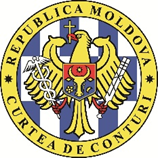 CURTEA DE CONTURI A REPUBLICII MOLDOVARAPORTULauditului asupra rapoartelor financiare ale unității administrativ-teritoriale or. Fălești încheiate la 31.12.2019OPINIE CONTRARĂAm auditat rapoartele financiare ale UAT or. Fălești pentru exercițiul încheiat la 31 decembrie 2019, care cuprind Bilanțul contabil, Raportul privind veniturile și cheltuielile, Raportul privind fluxul mijloacelor bănești, Raportul privind executarea bugetului, Raportul narativ privind executarea bugetului, inclusiv un sumar al politicilor contabile semnificative. În opinia noastră, ținând cont de semnificația aspectelor descrise în secțiunea Baza pentru opinia contrară și de caracterul pervaziv al deficiențelor identificate, rapoartele financiare nu prezintă o imagine corectă și fidelă în conformitate cu cadrul de raportare financiară aplicabil.BAZA PENTRU OPINIA CONTRARĂSubevaluarea valorii contului 371 „Terenuri” cu suma de 353123,7 mii lei, inclusiv: 358762,0 mii lei, ca efect al neincluderii și neraportării în evidența contabilă a terenurilor proprietate publică cu suprafața totală de 618,33 ha și 5638,3 mii lei, din cauza neajustării valorii terenurilor contabilizate odată cu modificarea prevederilor legale prin care se reglementează formarea valorii terenurilor proprietate publică;Diminuarea valorii contului 311 „Clădiri” cu suma de 3954,9 mii lei, determinată de nerecunoașterea și necontabilizarea apartamentelor și încăperilor izolate neprivatizate, totodată, fiind supraevaluată grupa de conturi 415 „Acțiuni și alte forme de participare în capital în interiorul țârii” cu suma de 2572,2 mii lei, precum și diminuat cu suma de 1382,7 mii lei contul 723 „Rezultatul financiar al instituției”;Diminuarea valorii contului 313 „Instalații de transmisie” cu suma de 18981,5 mii lei, determinată de nerecunoașterea și necontabilizarea, conform prevederilor normative, a infrastructurii tehnico-edilitare a sistemelor publice de alimentare cu apă și de canalizare, totodată, cu suma dată fiind supraevaluată valoarea contului 415 „Acțiuni și alte forme de participare în capital în interiorul țârii”; Majorarea valorii contului 415 „Alte forme de participare în capital în interiorul țării” cu suma de 41963,7 mii lei și, respectiv, diminuarea valorii conturilor 311 „Clădiri” - cu 122,3 mii lei (clădirea punctului medical), 312 „Construcții speciale” – cu 40452,2 mii lei (drumuri, căi  pietonale, stații auto, canale de scurgere, bazin de apă, cimitir, monument, fântâni, gunoiște etc), 313 „Instalații de transmisie” – cu 1228,7 mii lei (linii electrice stradale) și 318 „Alte mijloace fixe” – cu 160,5 mii lei (arbuști, copaci, spații verzi);Supraevaluarea valorii contului 2225 „Servicii de reparații curente” cu suma de 1180,0 mii lei, ca urmare a contabilizării unor tranzacții de reparație capitală ca cheltuieli curente, ceea ce a dus la subevaluarea valorii mijloacelor fixe;Clasificarea neconformă a bunurilor în valoare de 3201,6 mii lei a dus la denaturarea valorii conturilor „Mijloace fixe”, „Stocuri de materiale circulante”. Am realizat misiunea de audit în conformitate cu Standardele Internaționale ale Instituțiilor Supreme de Audit. Responsabilitățile noastre, potrivit standardelor respective, sunt expuse în secțiunea Responsabilitatea auditorului într-un audit al rapoartelor financiare din prezentul Raport. Suntem independenți față de entitatea auditată și am îndeplinit responsabilitățile de etică conform cerințelor Codului etic al Curții de Conturi. Considerăm că probele de audit obținute sunt suficiente și adecvate pentru a furniza o bază pentru opinia noastră.III. PARAGRAF DE EVIDENȚIERE A UNOR ASPECTEÎn contextul denaturărilor evidențiate în secțiunea Baza pentru opinia contrară, ținem să atragem atenția asupra următoarelor aspecte, care au tangență cu cele constatate:3.1. Întocmirea Raportului narativ privind executarea bugetului de către serviciul economico-financiar al primăriei nu s-a realizat conform prevederilor Ordinului ministrului finanțelor nr.164 din 30.12.2016. Astfel, Raportul a inclus în sine doar unele date statistice la partea de venituri și partea de cheltuieli, și nu descrieri, argumentări, motivări și exemplificări privind: neexecutarea indicilor planificați/aprobați; evoluțiile și devierile înregistrate și modificările operate cu referire la indicatorii aprobați -  atât la partea de venituri, cât și la partea de cheltuieli.De menționat că informația cu privire la raportarea pozițiilor bilanțiere, descrierea creanțelor și datoriilor, rezultatele inventarierii efectuate și ajutoarele umanitare intrate în posesia primăriei a fost documentată de către serviciul contabil al primăriei, dar nu s-a utilizat la întocmirea și prezentarea Raportului narativ privind executarea bugetelor autorităților/instituțiilor bugetare.3.2. Necorespunderea prevederilor Ordinului ministrului finanțelor nr.216 din 28.12.2015 principiului contabilității de angajamente a cauzat: diminuarea veniturilor efective cu 97,4  mii lei, a creanțelor - cu suma de 428,9 mii lei, și a datoriilor - cu 1426,5 mil. lei, în materie de restanțe/avansuri ale contribuabililor aferente impozitelor, taxelor locale și serviciilor cu plată prestate. Pentru alte 9 tipuri de impozite, taxe și plăți, în SIA al SFS lipsesc datele privind valoarea calculată spre achitare și, respectiv, nu se poate determina lipsa sau existența restanțelor aferente.IV. ASPECTE - CHEIE DE AUDITAspectele-cheie de audit sunt acele aspecte care, în baza raționamentului nostru profesional, au avut cea mai mare importanță pentru auditul rapoartelor financiare ale autorității publice locale or. Fălești. Aceste aspecte au fost abordate în contextul auditului rapoartelor financiare în ansamblu și al formării opiniei noastre asupra lor,  și nu oferim o opinie separată cu privire la ele. Cu excepția aspectelor descrise în secțiunea Baza pentru opinia contrară, am determinat că nu mai există alte aspecte-cheie de audit care trebuie expuse în Raportul de audit.ALTE INFORMAȚIIComplexul „Sistemul de încălzire pe biomasă și colectoarele solare”, în valoare totală de 1557,1 mii lei, a fost înregistrat eronat la categoria „Clădiri” ca o unitate de evidență unică. Conform documentației transmise de către investitorul terț (PNUD – „Programul Națiunilor Unite pentru Dezvoltare”), acest complex este format din: gard cu poartă; construcții de amenajare a teritoriului (trotuar, strat de agregate naturale cilindrice, pardoseli din beton, borduri); clădire; centrala/sistemul termodinamic în complex cu colectoarele solare; instalații de transmisie a energiei termice; instalații de transmisie a apei; sistemul antiincendiu. La momentul recepționării obiectului de investiții, documentației tehnice și financiare (costurile), primăria or. Fălești nu a identificat și nu a separat costurile investiției pentru a asigura contabilizarea corectă a mijloacelor fixe din componența complexului pe categorii de bunuri materiale independente, după natura și funcționalitatea lor. Efectiv, conform prevederilor punctelor 23, 37 și 52 din Catalogul aprobat prin Hotărârea Guvernului nr.338 din 21.03.2003, bunurile materiale din cadrul acestui complex urmau a fi identificate și înregistrate la diferite grupe de conturi de evidență a mijloacelor fixe: „Clădiri” (grupa de conturi 311); „Instalații de transmisie” (grupa de conturi 313); „Mașini și utilaje” (grupa de conturi 314).Supraevaluarea valorii contului 319 „Investiții capitale în active în curs de execuție” cu suma de 246,3 mii lei, ca efect al includerii și raportării eronate a cheltuielilor privind salarizarea managerului de proiect în anii 2018-2019, cheltuielile în cauză, conform prevederilor normative, urmau a fi raportate la contul 281 „Alte cheltuieli curente”; Supraevaluarea valorii contului 391 „Uzura mijloacelor fixe” cu suma de 24,7 mii lei, determinată de reflectarea eronată a amortizării activelor nemateriale, care, conform prevederilor normative, urma a fi raportată la altă grupă de conturi de evidență contabilă - 392 „Amortizarea activelor nemateriale”.BUNA GUVERNANȚĂControlul intern managerial, reglementat prin Legea nr.229 din 23.09.2010 privind controlul financiar public intern, nu a fost instituit în cadrul autorității publice locale executive a or. Fălești și reprezentantul autorității executive nu a manifestat voință managerială în acest sens, fapt confirmat de: neconstituirea grupurilor de lucru și nedesemnarea persoanelor responsabile de aceasta; neidentificarea și neinițierea descrierii proceselor operaționale; nedefinirea și nedescrierea unor proceduri și acțiuni de control; nedesfășurarea activităților privind evaluarea și monitorizarea riscurilor etc. Probele de audit colectate denotă că activitățile de management și control nu au aspect de sistem și depind exclusiv de persoanele angajate la moment, ceea ce a determinat neregularitățile constatate de audit.Prin Hotărârea Curții de Conturi nr.16 din 29.04.2020, autorității publice locale a or. Fălești i-au fost înaintate 10 recomandări, dintre care, 4 au fost implementate, nivelul de executare fiind de 40,0%. Recomandările neimplementate se referă la: întreprinderea măsurilor de rigoare pentru înregistrarea dreptului asupra bunurilor imobile (inclusiv terenuri) transmise în gestiune întreprinderii municipale; revizuirea contractului individual de muncă cu directorul întreprinderii municipale; neacceptarea acordării autorizațiilor de folosință specială a apei agenților economici care au acces la rețelele publice de aprovizionare cu apă; uniformizarea tarifelor la serviciile prestate consumatorilor casnici și noncasnici; instituirea unui control asupra deversărilor de ape uzate în mediul înconjurător și rețelele de canalizare efectuate de agenții economici; aprobarea tarifelor la serviciile auxiliare prestate (parțial, se află în procedură de examinare la Agenția Națională pentru Reglementare în Energetică). Î.M. „Direcția de Producție Gospodăria Comunal-Locativă” or. Fălești i-au fost înaintate 18 recomandări, dintre care, 16 au fost implementate, nivelul de executare fiind de 88,8%. Recomandările neimplementate se referă la: evidența separată a veniturilor și cheltuielilor în funcție de etapele tehnologice existente; prelevarea sistematică a probelor de ape uzate deversate de agenții economici în sistemul de canalizare și/sau aduse pentru epurare. Conform datelor deținute de către serviciul funciar al primăriei, pe teritoriul administrat sunt situate 149 drumuri locale. Auditul nu poate determina existența sau lipsa unei denaturări semnificative cu referire la corectitudinea raportării unor obiecte la grupa de conturi 312 „Construcții speciale”, în sumă totală de 22882,2 mii lei – 15 drumuri/străzi locale, a căror valoare a fost formată, în special, din costul lucrărilor de reparație capitală recunoscute din perioada reflectării lor în evidența contabilă în anii precedenți. De exemplu, valoarea a 10 drumuri în sumă totală de 12589,4 mii lei s-a format din costul lucrărilor de reparație capitală transmise de către Î.S. „Administrația de Stat a Drumurilor” în anul 2019. La momentul actual, autoritatea publică locală este în proces de creare a dosarelor tehnice pentru fiecare drum, în scopul de a asigura crearea unităților de inventar independente, evaluarea costului și înregistrarea dreptului de proprietate asupra construcțiilor speciale în Registrul bunurilor imobile. Recent, pentru 34 de drumuri locale, s-a reușit delimitarea hotarelor, perfectarea dosarelor tehnice și depunerea cererii de înregistrare la Agenția Servicii Publice. Pe parcursul misiunii de audit, unele deficiențe au fost remediate, și anume: bunurile aflate în gestiunea întreprinderii municipale în sumă de 41963,7 mii lei au fost înregistrate la conturile corespunzătoare de evidență a mijloacelor fixe; s-au efectuat modificări aferente clasificării și raportării în conturile corespunzătoare a bunurilor materiale în valoare de 3201,6 mii lei; raportarea corectă a cheltuielilor privind remunerarea managerului de proiect în sumă de 246,3 mii lei;  raportarea corectă a amortizării activelor nemateriale în sumă de 24,7 mii lei.VI. RESPONSABILITĂȚILE CONDUCERII PENTRU RAPOARTELE FINANCIAREPrimarul or. Fălești asigură elaborarea proiectului de buget local, întocmirea rapoartelor periodice și anuale privind executarea bugetului și le prezintă spre aprobare consiliului local, este responsabil de pregătirea și prezentarea fidelă a rapoartelor financiare în conformitate cu cadrul de raportare financiară și de implementarea sistemului de control intern managerial, care asigură întocmirea rapoartelor financiare ce nu conțin denaturări semnificative, cauzate de fraudă sau de eroare.VII. RESPONSABILITĂȚILE AUDITORULUI ÎNTR-UN AUDIT AL RAPOARTELOR FINANCIAREResponsabilitatea noastră este de a planifica și a realiza misiunea de audit, cu obținerea probelor suficiente și adecvate în vederea susținerii bazei pentru opinia de audit. Obiectivele noastre sunt: obținerea unei asigurări rezonabile referitor la faptul că rapoartele financiare nu sunt afectate de denaturări semnificative, cauzate de fraude sau erori, precum și emiterea unei opinii.Asigurarea rezonabilă este un nivel ridicat de asigurare, dar nu este o garanție că un audit efectuat în conformitate cu ISSAI va detecta întotdeauna o denaturare semnificativă atunci când ea există. Denaturările pot fi urmarea fraudelor sau erorilor. Totodată, denaturările pot fi considerate semnificative dacă, în mod individual sau în ansamblu, pot influența deciziile economice ale utilizatorilor acestor rapoarte financiare. O descriere suplimentară a responsabilităților auditorului într-un audit al rapoartelor financiare este plasată pe site-ul Curții de Conturi, la adresa: http://www.ccrm.md/activitatea-curtii-de-conturi-1-25. Această descriere face parte din Raportul nostru de audit.Echipa de audit:Auditor public principal                                                                                                            Lungu Igor	Responsabil de audit:șeful Direcției generale de audit V                                                                                       Știrbu SergiuMD-2001, mun. Chișinău, bd. Ștefan cel Mare și Sfânt nr.69, tel. (+373 22) 26 60 02, fax: (+373 22) 26 61 00, web: www.ccrm.md, e-mail: ccrm@ccrm.md